ФЕДЕРАЛЬНОЕ ГОСУДАРСТВЕННОЕ БЮДЖЕТНОЕ ОБРАЗОВАТЕЛЬНОЕ УЧРЕЖДЕНИЕ ВЫСШЕГО ОБРАЗОВАНИЯ «БАШКИРСКИЙ ГОСУДАРСТВЕННЫЙ МЕДИЦИНСКИЙ УНИВЕРСИТЕТ» МИНИСТЕРСТВА ЗДРАВООХРАНЕНИЯ РОССИЙСКОЙ ФЕДЕРАЦИИКафедра эпидемиологииПОРТФОЛИО ОРДИНАТОРАФайзулова Галия ИльясовнаФ.И.О.Специальность 32.08.12 «Эпидемиология»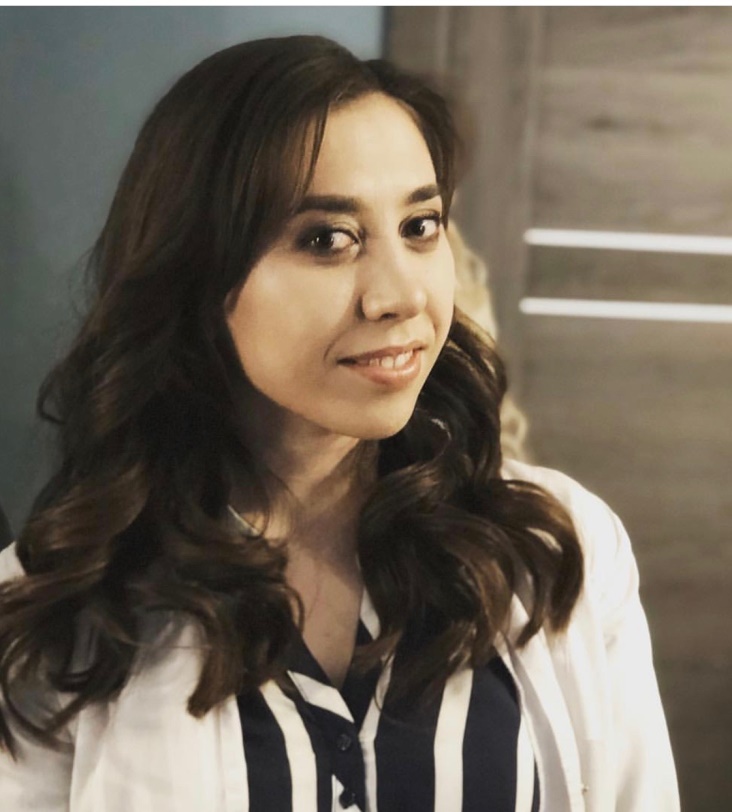 Уфа 2019Ф.И.О.  ординатора: Файзулова Галия ИльясовнаДата рождения: 15.02.1994Место рождения: Республика Башкортостан, Караидельский р-н, д.Мрясимово, ул.Вишневая гора, д.1Данные о имеющемся высшем образовании: 2013-2019гг, ФГБОУ ВО «Башкирский Государственный Медицинский Университет, Медико-профилактический факультет Квалификация по диплому: Врач по общей гигиене, по эпидемиологииДанные о прохождении первичной аккредитации по специальности: Медико-профилактическое дело 32.05.01 от 11.07.2019 Ординатура по специальности: 32.08.12- ЭпидемиологияСрок обучения в ординатуре: 2019-2021 гг.Кафедра: ЭпидемиологииБазы прохождения производственной практики: ГАУЗ РБ ГКБ №18 г.Уфы, ГБУЗ РБ ГДКБ №17 г.УфаКоличество имеющихся научных публикаций и их выходные данные: 83 Всероссийская научная конференция студентов и молодых ученых с международным участием «Вопросы теоретической и практической медицины»Конкурс научно-исследовательских работ студентов и молодых ученых, проводимого в рамках международной научно-практической конференции «Диагностика и лечение глазных проявлений инфекционных и системных заболеваний» Количество выступлений с докладами на различных конференциях: 83 Всероссийская научная конференция студентов и молодых ученых с международным участием «Вопросы теоретической и практической медицины»Наличие грамот, дипломов за достижения и т.д.: Конкурс научно-исследовательских работ студентов и молодых ученых, проводимого в рамках международной научно-практической конференции «Диагностика и лечение глазных проявлений инфекционных и системных заболеваний» - Диплом 3 степениОбщественная деятельность: Ⅱ Интеллектуальная игра «Чертоги разума», приуроченная 19 Всемирному фестивалю молодежи и студентов среди ВУЗов и ССУЗов Республики Башкортостан.Внутривузовская студенческая олимпиада по эпидемиологии для обучающихся по специальности 32.05.01 Медико-профилактическое делоДополнительные данные:Мои личные качества: хорошая обучаемость, дисциплинированность, коммуникабельность, ответственность, высокая работоспособность.Личная подпись (расшифровкой)_______________________________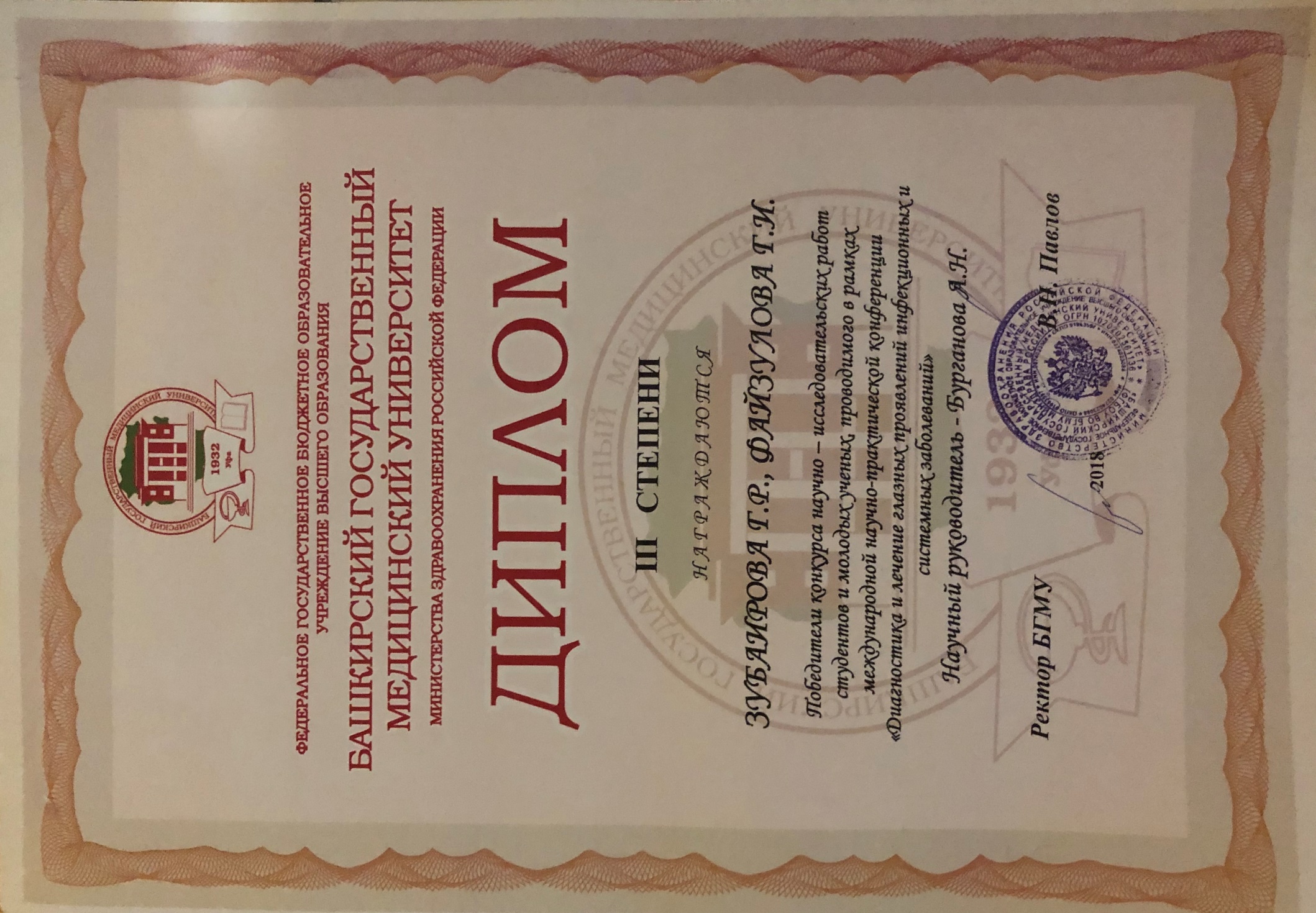 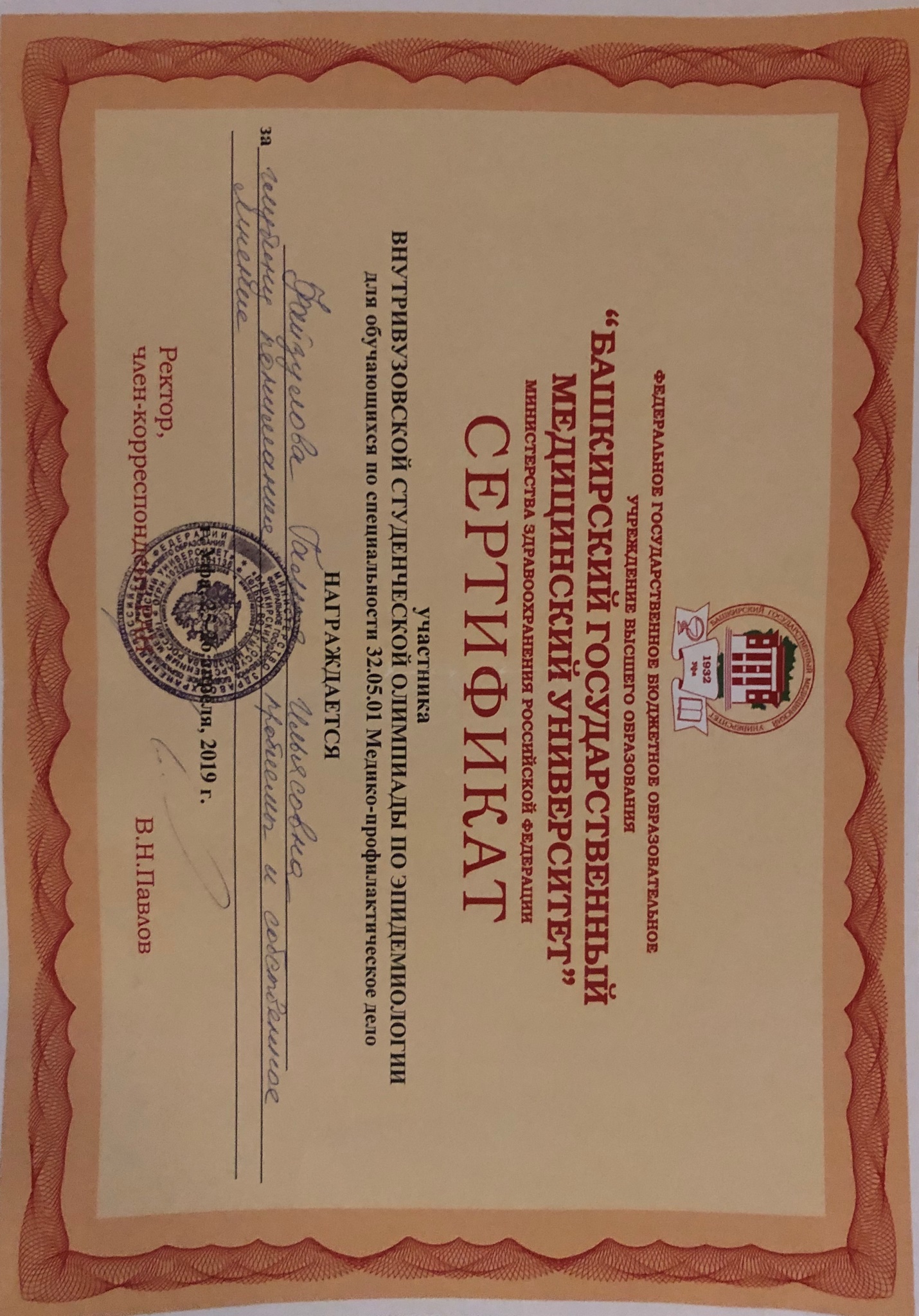 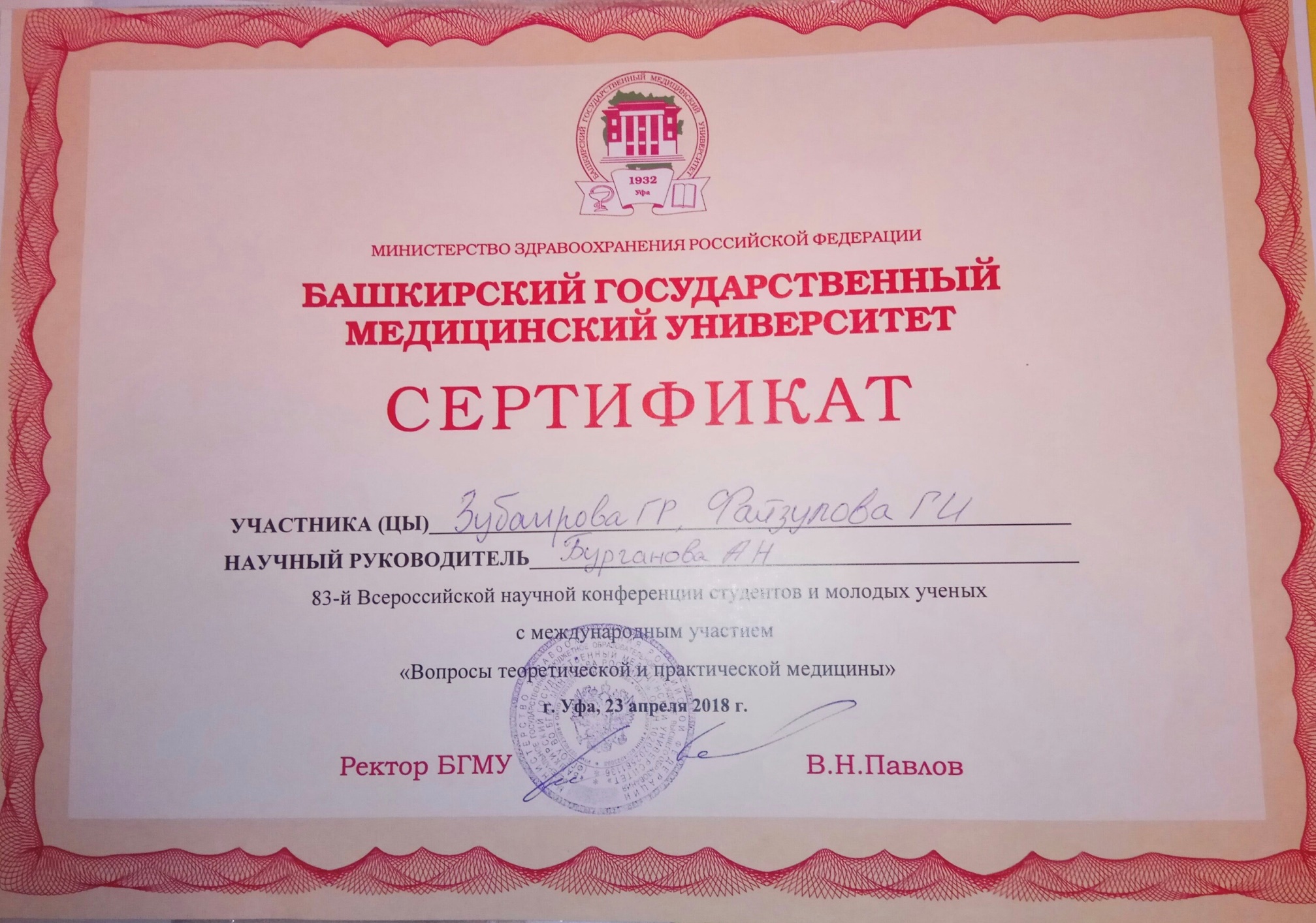 Участие в профессиональных конференциях, семинарах, симпозиумах:
№ п/пНазваниеконференций(семинаров и т.д.)Уровень(образовательнойорганизации,региональный,всероссийский,международный)Форма участияДата и местопроведения183 Всероссийская научная конференция студентов и молодых ученых с международным участием «Вопросы теоретической и практической медицины»Всероссийскийочная23.04.20182Международная научно-практическая конференция «Диагностика и лечение глазных проявлений инфекционных и системных заболеваний»Международныйзаочная06.04.20181.Владение персональным компьютеромУверенный пользовательКомпьютерные программы, с которыми умею работатьMicrosoft Word, Microsoft  Excell, PowerPoint2.Иностранный языкАнглийскийУровень владенияНачальный